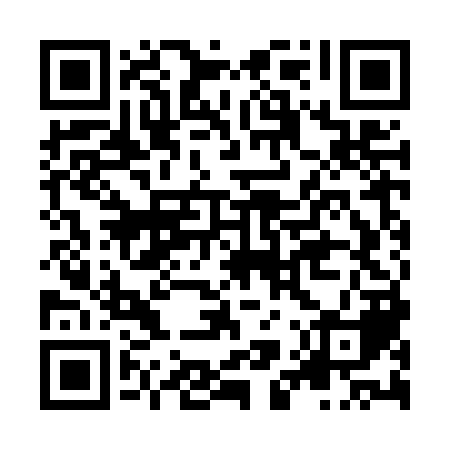 Prayer times for Andriusiunai, LithuaniaWed 1 May 2024 - Fri 31 May 2024High Latitude Method: Angle Based RulePrayer Calculation Method: Muslim World LeagueAsar Calculation Method: HanafiPrayer times provided by https://www.salahtimes.comDateDayFajrSunriseDhuhrAsrMaghribIsha1Wed3:105:461:256:369:0411:322Thu3:095:441:256:379:0611:333Fri3:085:421:256:389:0811:344Sat3:075:401:246:409:1011:345Sun3:065:381:246:419:1211:356Mon3:055:361:246:429:1411:367Tue3:045:341:246:439:1611:378Wed3:035:321:246:449:1811:389Thu3:035:301:246:459:1911:3810Fri3:025:281:246:469:2111:3911Sat3:015:261:246:479:2311:4012Sun3:005:241:246:489:2511:4113Mon3:005:221:246:499:2711:4114Tue2:595:201:246:509:2811:4215Wed2:585:191:246:529:3011:4316Thu2:575:171:246:539:3211:4417Fri2:575:151:246:549:3411:4518Sat2:565:141:246:559:3611:4519Sun2:565:121:246:559:3711:4620Mon2:555:101:246:569:3911:4721Tue2:545:091:246:579:4111:4822Wed2:545:071:246:589:4211:4823Thu2:535:061:246:599:4411:4924Fri2:535:051:257:009:4511:5025Sat2:525:031:257:019:4711:5026Sun2:525:021:257:029:4811:5127Mon2:515:011:257:039:5011:5228Tue2:514:591:257:049:5111:5329Wed2:514:581:257:049:5311:5330Thu2:504:571:257:059:5411:5431Fri2:504:561:257:069:5511:55